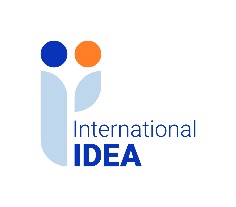 INTERNATIONAL INSTITUTE FOR DEMOCRACY AND ELECTORAL ASSISTANCEOPEN CALL FOR SUBMISSION OF GRANT PROPOSALS FOR THE RULE OF LAW AND ANTI-CORRUPTION (ROLAC II) PROGRAMME IN NIGERIATender Reference No: 2024-01-047Clarification Questions and AnswersA question and answer (Q&A) session was hosted by International IDEA on 19 March 2024 at 10:00 am Nigerian time. Click here to listen to the audio recording of the question and answer (Q&A) session.